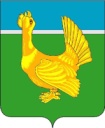 Администрация Верхнекетского районаПОСТАНОВЛЕНИЕО признании постановления Администрации Верхнекетского района от 05.06.2013 № 626«Об утверждении порядка образования органами местного самоуправления муниципального образования «Верхнекетский район» общественных советов по оценке качества работы муниципальных учреждений, оказывающих услуги населению в сферах образования, культуры, физической культуры и спорта, здравоохранения» утратившим силуВ соответствии со статьёй 48 Федерального закона от 6 октября 2003 года № 131-ФЗ «Об общих принципах организации местного самоуправления в Российской Федерации», постановляю:	1. Признать утратившим силу постановление Администрации Верхнекетского района от 05.06.2013 № 626 «Об утверждении порядка образования органами местного самоуправления муниципального образования «Верхнекетский район» общественных советов по оценке качества работы муниципальных учреждений, оказывающих услуги населению в сферах образования, культуры, физической культуры и спорта, здравоохранения».		2. Опубликовать настоящее постановление в информационном вестнике Верхнекетского района «Территория» и разместить на официальном сайте Администрации Верхнекетского района.3. Настоящее постановление вступает в силу со дня его официального опубликования.	4. Контроль за исполнением настоящего постановления возложить на заместителя Главы Верхнекетского района по социальным вопросам.	Глава Верхнекетского района                                                                        С.А. АльсевичО.М. СыроватскаяДело – 2, Сыроватская – 1.02 февраля  2024 г.р.п. Белый ЯрВерхнекетского района Томской области  № 72